Acknowledgement of Student Enrolment
Pudong Campus 
January - June 2020DU, Eric Year 6C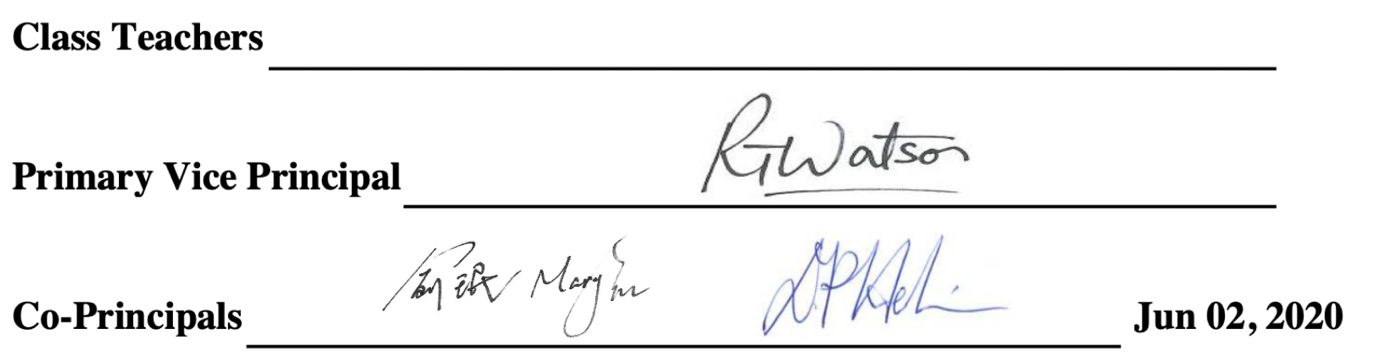 